___________________тел.: (8-4348) 3-35-41, факс: (8-4348) 3-35-18.Ppav.Nsm@tatar.ru____________________ПОСТАНОВЛЕНИЕ                                                                                КАРАР от 25 декабря 2023 г                                                                                   № 25             Об утверждении плана мероприятий по противодействиюкоррупции на территории муниципального образования Петропавловское  сельское поселение Новошешминского муниципального  района Республики Татарстан на 2024 годВ соответствии с Указом Президента Российской Федерации  от 11 апреля 2014 года  № 226 «О Национальном плане противодействия коррупции на 2016 год, Закона Республики Татарстан № 34-ЗРТ  от 04 мая 2006 года «О противодействии коррупции в Республике Татарстан и в целях повышения эффективности деятельности Петропавловского  сельского поселения по профилактике коррупционных правонарушений, Исполнительный комитет Петропавловского сельского поселенияПОСТАНОВЛЯЕТ:     1.Утвердить план мероприятий по противодействию коррупции на территории муниципального образования Петропавловское сельское поселение Новошешминского муниципального района Республики Татарстан на 2024 год (прилагается).    2. Опубликовать (обнародовать) настоящее постановление на официальном сайте Новошешминского муниципального района в информационно – телекоммуникационной сети «Интернет» http://novosheshminsk.tatarstan.ru. и на специальных информационных стендах на территории Петропавловского сельского поселения Новошешминского муниципального района Республики Татарстан.   3.Настоящее постановление вступает в силу со дня его официального опубликования (обнародования).   4. Контроль за исполнением настоящего постановления оставляю за собой.Глава Петропавловского сельского поселенияНовошешминского муниципального районаРеспублики Татарстан                                                                           Д.С.Никитин                                      Приложение к постановлению Исполнительного комитетаПетропавловского сельского поселенияНовошешминского муниципального района Республики Татарстан от  25 декабря 2023 года  № 25План мероприятийпо противодействию коррупции на территории муниципального образования Петропавловское  сельское поселение Новошешминского муниципального  района Республики Татарстан на 2023 годИСПОЛНИТЕЛЬНЫЙ КОМИТЕТ ПЕТРОПАВЛОВСКОГОСЕЛЬСКОГО ПОСЕЛЕНИЯНОВОШЕШМИНСКОГОМУНИЦИПАЛЬНОГО РАЙОНАРЕСПУБЛИКИ ТАТАРСТАНул. Ленина, д. 33 с.Слобода Петропавловская,423198ТАТАРСТАН РЕСПУБЛИКАСЫЯҢА ЧИШМӘМУНИЦИПАЛЬ РАЙОНЫ  ПЕТРОПАВЕЛ   АВЫЛ  ҖИРЛЕГЕНЕҢБАШКАРМА КОМИТЕТЫЛенин урамы, 33Петропавловка  бистәсе авылы ,423198ИСПОЛНИТЕЛЬНЫЙ КОМИТЕТ ПЕТРОПАВЛОВСКОГОСЕЛЬСКОГО ПОСЕЛЕНИЯНОВОШЕШМИНСКОГОМУНИЦИПАЛЬНОГО РАЙОНАРЕСПУБЛИКИ ТАТАРСТАНул. Ленина, д. 33 с.Слобода Петропавловская,423198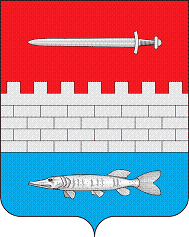 ТАТАРСТАН РЕСПУБЛИКАСЫЯҢА ЧИШМӘМУНИЦИПАЛЬ РАЙОНЫ  ПЕТРОПАВЕЛ   АВЫЛ  ҖИРЛЕГЕНЕҢБАШКАРМА КОМИТЕТЫЛенин урамы, 33Петропавловка  бистәсе авылы ,423198Разделы и пунктыМероприятияМероприятия  Срок           исполненияОтветственные   Ответственные   1223441.Мероприятия  в области  совершенствования правового регулирования и организационного обеспечения деятельности по противодействию коррупции1.Мероприятия  в области  совершенствования правового регулирования и организационного обеспечения деятельности по противодействию коррупции1.Мероприятия  в области  совершенствования правового регулирования и организационного обеспечения деятельности по противодействию коррупции1.Мероприятия  в области  совершенствования правового регулирования и организационного обеспечения деятельности по противодействию коррупции1.Мероприятия  в области  совершенствования правового регулирования и организационного обеспечения деятельности по противодействию коррупции1.Мероприятия  в области  совершенствования правового регулирования и организационного обеспечения деятельности по противодействию коррупции1.1Приведение муниципальных правовых актов по вопросам противодействия коррупции в соответствие  с изменениями и дополнениями в законодательством Российской Федерации и Республики ТатарстанВ течение годаВ течение годаВ течение годаГлава  сельского поселения1.2.Проведение антикоррупционной экспертизы: -проектов муниципальных  правовых актов;- муниципальных  правовых актов;В течение годаВ течение годаВ течение годаГлава  сельского поселения1.3.Обеспечения взаимодействия с комиссией при Главе Новошешминского муниципального района по противодействию коррупцииВ течение годаВ течение годаВ течение годаГлава  сельского поселения1.4.Обеспечение взаимодействия с правоохранительными органами в сфере противодействия коррупцииВ течение года В течение года В течение года Глава  сельского поселения1.5.Обеспечение предоставления муниципальных услуг в соответствии с утвержденными регламентамиПостоянноПостоянноПостоянноГлава  сельского поселения1.6.Совершенствование организации работы с обращениями гражданПостоянноПостоянноПостоянноГлава  сельского поселения 1.7.Анализ жалоб и обращений граждан о фактах коррупции в органе местного самоуправления и организация проверок указанных фактов (при наличии)1 раз в квартал1 раз в квартал1 раз в кварталГлава  сельского поселения2.Мероприятия по совершенствованию кадровой политики2.Мероприятия по совершенствованию кадровой политики2.Мероприятия по совершенствованию кадровой политики2.Мероприятия по совершенствованию кадровой политики2.Мероприятия по совершенствованию кадровой политики2.Мероприятия по совершенствованию кадровой политики2.1.Проведение проверок в установленном порядке и применение соответствующих мер юридической ответственности по каждому случаю несоблюдения ограничений, запретов и неисполнения обязанностей, установленных в целях  противодействия коррупции, нарушения ограничений, касающихся муниципальных служащихПри установлении факта не соблюденияПри установлении факта не соблюденияПри установлении факта не соблюденияГлава  сельского поселения2.2.Участие  в совещаниях для муниципальных служащих по разъяснению требований к служебному поведению  и служебной этике, вопросов административной и уголовной ответственности  за коррупционные правонарушения и преступленияВ течение годаВ течение годаВ течение годаГлава  сельского поселения2.3.Осуществление комплекса организационных, разъяснительных и иных мер по соблюдению муниципальными служащими ограничений, запретов и по исполнению обязанностей, установленных в целях противодействия коррупции, в том числе ограничений, касающихся получения подарковВ течение годаВ течение годаВ течение годаГлава  сельского поселения2.4.Проведение мероприятий по формированию в администрации и подведомственных организациях негативного отношения к дарению подарков указанным выше лицам и служащим в связи с их должностным положением или в связи с исполнением ими служебных обязанностейВ течение годаВ течение годаВ течение годаГлава  сельского поселения2.5Организация работы по своевременному заполнению и представлению сведений о доходах и расходах муниципальных служащих и членов их семейДо 30 апреля 2024 годаДо 30 апреля 2024 годаДо 30 апреля 2024 годаГлава  сельского поселения3.Мероприятия по совершенствованию деятельности  в сфере размещения муниципального заказа3.Мероприятия по совершенствованию деятельности  в сфере размещения муниципального заказа3.Мероприятия по совершенствованию деятельности  в сфере размещения муниципального заказа3.Мероприятия по совершенствованию деятельности  в сфере размещения муниципального заказа3.1.Обеспечение выполнения плана закупок за счет планирования торгов, утверждение ежегодного плана-графика (с учетом возможных изменений) и размещение его на официальном сайте в сети «Интернет»В течение годаБухгалтер Исполнительного комитета4. Мероприятия по информированию  населения4. Мероприятия по информированию  населения4. Мероприятия по информированию  населения4. Мероприятия по информированию  населения4.1Проведение разъяснительной работы по вопросам противодействия коррупции в учреждениях и организациях на территории сельского поселенияВ течение годаГлава  сельского поселения, руководители учреждений и организаций (по согласованию)4.2.Размещение на информационных стендах сельского поселения и  в сети «Интернет» на сайте Новошешминского муниципального района принимаемых муниципальных правовых актов по противодействию коррупцииВ течение годаГлава  сельского поселения4.3.Размещение на информационных стендах сельского поселения и  в сети «Интернет» на сайте Новошешминского муниципального района административных регламентовВ течение годаГлава  сельского поселения